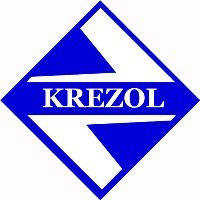 Менеджер по продажам в нефтесервисную компаниюНаша Компания:· стабильная (на рынке более 26 лет, активно работаем более чем с тысячью постоянных клиентов, среди которых «Лукойл», «Роснефть», «Газпром», и т.п.),· крупная (представительства в разных регионах России, собственные аккредитованные лаборатории и производственные площадки),· динамичная (постоянно растём и развиваемся, открываем новые направления, проекты, филиалы и поэтому ищем новых сотрудников),· дружная, и молодая коллективом, у нас есть специалисты с солидным стажем, и вчерашние выпускники, всего нас более 800 сотрудников.Что мы предлагаем:100% белая заработная (оклад+премия), оформление по ТК РФ.График 5/2 с 09:00 до 17:30.Реальный совокупный доход лучших младших менеджеров 30000-40000 тыс. руб., старших менеджеров 43000-47000 тыс. руб., ведущих менеджеров 45000-90000 тыс. рубДружная команда, развитая система наставничества, корпоративное обучение.Профессиональный и карьерный рост в нашей компании ЕСТЬ и он зависит только от ВАС.С нами тебя ждет насыщенная корпоративная жизнь (дружеские выезды на природу, корпоративные мероприятия и пр.).Доступ к качественной медицине через ДМС.Большой современный просторный офис с организованным питанием (Уфа ул. Трамвайная 2/4 (ост. ТЦ Парус).Что необходимо делать:Работа с действующими клиентами;Оформление первичной документации;Отправка коммерческих предложений;Работа с дебиторской задолженностью;Оформление заявок в базе 1С.Наши ожидания от кандидатов:Опыт работы желателен, но также мы рассматриваем выпускников с активной жизненной позицией и желанием расти и развиваться.Высшее образование (законченное).Знание офисных программ (1С приветствуется).По всем вопросам обращаться в отдел персонала: 8 937 331 93 21, 8 927 080 03 22.